ПРИГЛАШАЕМ НА ТХЭКВОНДО!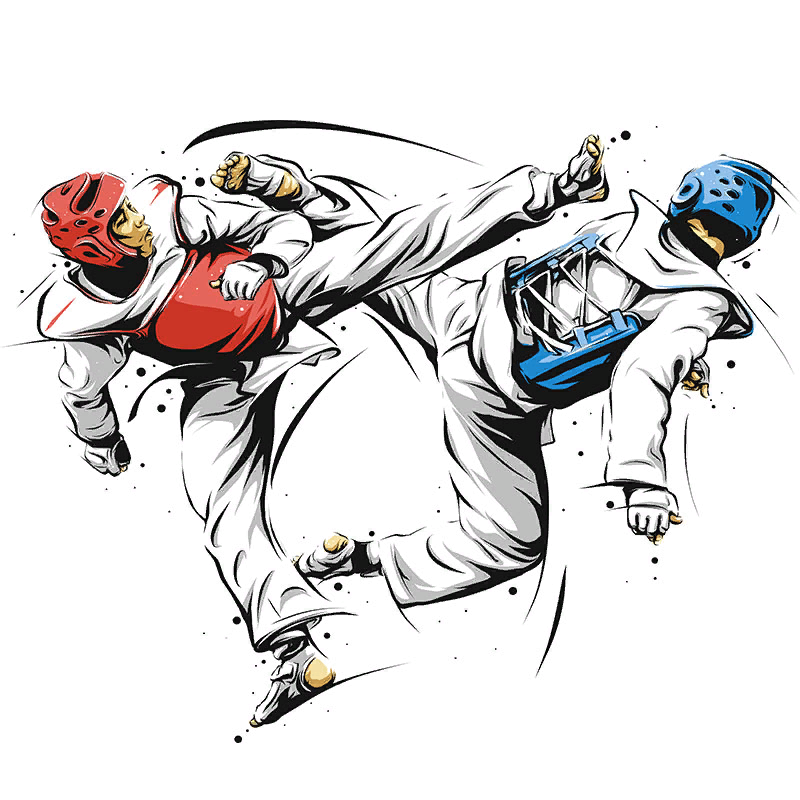 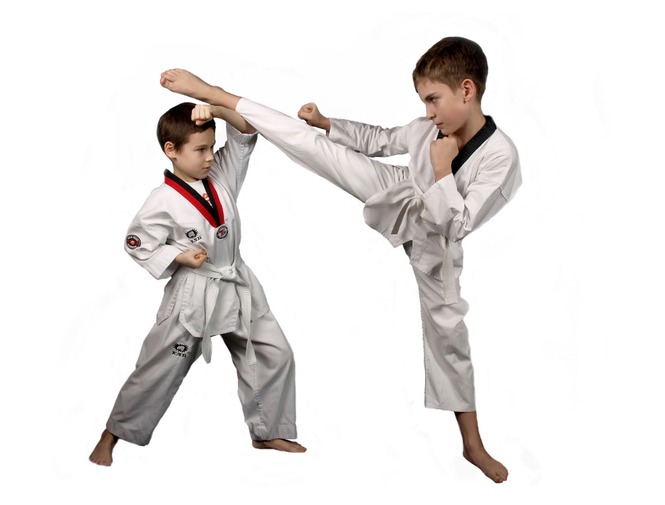 ГАУ РО «СШОР «Академия единоборств» приглашает мальчиков и девочек 7-9 лет для занятий ТХЭКВОНДОна бюджетной основе по программе спортивной подготовкипод руководством тренера                                СЁМИНА ЕВГЕНИЯ ОЛЕГОВИЧАПрограмма спортивной подготовки разработана на основании требований федеральных государственных стандартов и рассчитана на 10 и более лет.Срок реализации программы на этапах спортивной подготовки:- начальная подготовка — 3 года;- тренировочный этап (этап спортивной специализации) — 4 года;- этап совершенствования спортивного мастерства — без ограничений;- этап высшего спортивного мастерства — без ограничений.Набор занимающихся на спортивное отделение тхэквондо по программе спортивной подготовки осуществляется в период с 1 сентября по 15 октября текущего года, на основании результатов индивидуального отбора, который заключается в оценке общей физической и специальной физической подготовки поступающих в соответствии с нормативами, определенными Федеральными стандартами спортивной подготовки и программами спортивной подготовки. Приём контрольных нормативов осуществляется приемной комиссией по виду спорта тхэквондо, согласно регламенту в период с 10 сентября по 15 октября.Наименование группыРасписание 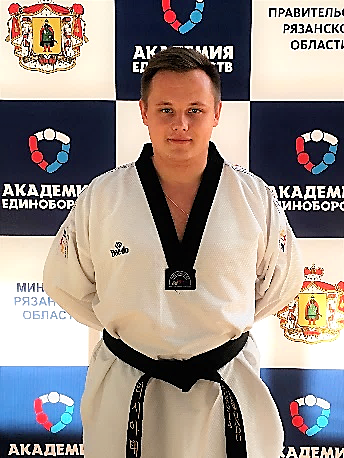 НП-1Понедельник 17:00-17:45                               Среда 17:00-17:45Пятница 17:00-17:45НП-2Понедельник 15:30-17.00                               Среда 15:30-17:00                                       Пятница 15:30-17:00НАШИ ТРЕНЕРЫНАШИ ТРЕНЕРЫГРУППЫРАСПИСАНИЕ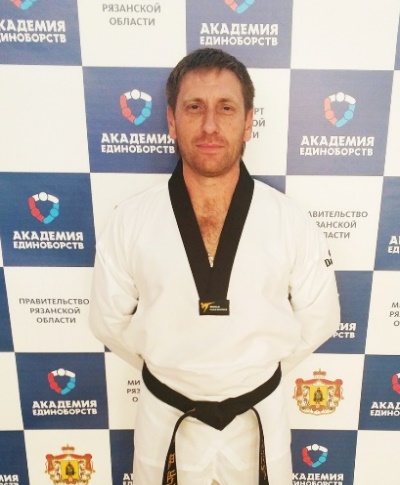 ГЛАЗЫРИН Виктор ПавловичВице-президент Центра развития тхэквондо, старший тренер юношеской команды Рязанской области, тренер высшей квалификационной категории, 4 данНАБОРА НЕТЗанятия проходят согласно  утверждённому расписанию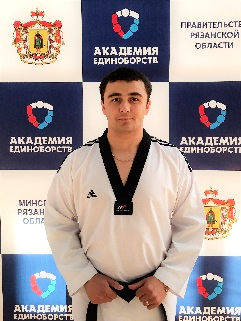 САИДОВ Шахобуддин ШодиевичМастер спорта по ТХЭКВОНДО (ВТФ)   тренер высшей квалификационной категории,                                                  3 данНАБОРА НЕТЗанятия проходят согласно  утверждённому расписанию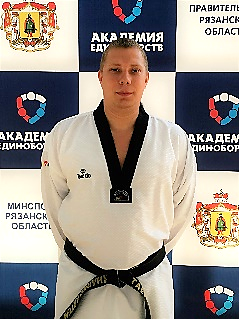 ХАРКОАртем ДмитриевичМастер спорта России по ТХЭКВОНДО (ВТФ),Тренер первой квалификационной категории, 2 данНАБОРА НЕТЗанятия проходят согласно  утверждённому расписанию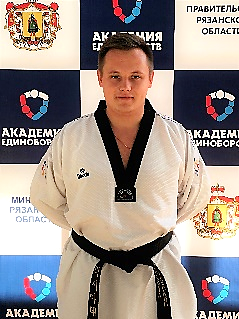 СЁМИНЕвгений ОлеговичКМС по ТХЭКВОНДО(ВТФ), судья международной категории,тренер, 2 данНП-1НАБОР ОТКРЫТНП-2НАБОР ОТКРЫТПонедельник Среда                     17:00-17:45Пятница            Понедельник Среда                     15:30-17:00Пятница            